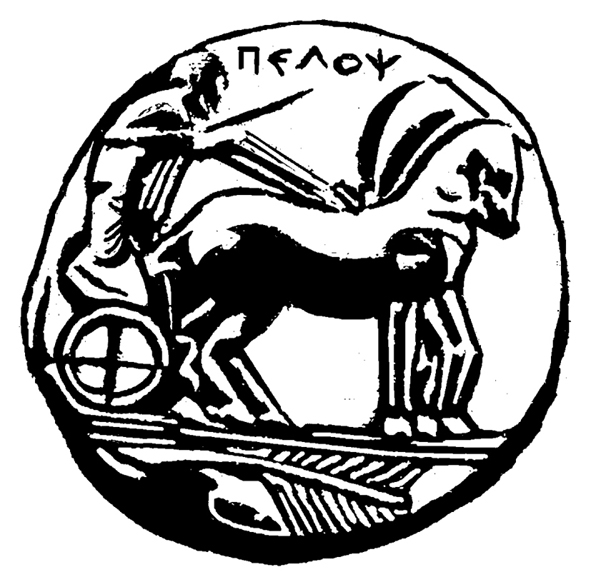 ΠΑΝΕΠΙΣΤΗΜΙΟ   ΠΕΛΟΠΟΝΝΗΣΟΥΣΧΟΛΗ  ΚΑΛΩΝ ΤΕΧΝΩΝ ΤΜΗΜΑ  ΘΕΑΤΡΙΚΩΝ ΣΠΟΥΔΩΝΠΡΟΓΡΑΜΜΑ ΜΕΤΑΠΤΥΧΙΑΚΩΝ ΣΠΟΥΔΩΝ«ΘΕΑΤΡΟ ΚΑΙ ΚΟΙΝΩΝΙΑ; ΘΕΩΡΙΑ, ΣΚΗΝΙΚΗ ΠΡΑΞΗ ΚΑΙ ΔΙΔΑΚΤΙΚΗ»                                                                        Ναύπλιο, 01 Νοεμβρίου 2022                                                                                       Α.Π.:  19ΠΙΝΑΚΑΣ ΕΠΙΤΥΧΟΝΤΩΝ ΣΤΟ  ΠΜΣ  «ΘΕΑΤΡΟ ΚΑΙ ΚΟΙΝΩΝΙΑ; ΘΕΩΡΙΑ, ΣΚΗΝΙΚΗ ΠΡΑΞΗ ΚΑΙ ΔΙΔΑΚΤΙΚΗ» για το ακαδημαϊκό έτος  2022-2023  (με φθίνουσα σειρά βαθμολογικής κατάταξης) ως ακολούθως:Οι εγγραφές των επιτυχόντων του ακαδημαϊκού έτους 2022-2023 θα πραγματοποιηθούν από την 02 Νοεμβρίου 2022 έως και την  Πέμπτη 11  Νοεμβρίου 2022. Φοιτητές που δεν θα εγγραφούν μέχρι την παραπάνω ημερομηνία, Διαγράφονται.ΟΔΗΓΙΕΣ ΕΓΓΡΑΦΗΣ ΠΡΩΤΟΕΤΩΝ ΦΟΙΤΗΤΩΝ Οι νέοι φοιτητές μπορούν να αποστείλουν είτε ταχυδρομικώς  στη διεύθυνση: ΠΑΝΕΠΙΣΤΗΜΙΟ ΠΕΛΟΠΟΝΝΗΣΟΥΤΜΗΜΑ ΘΕΑΤΡΙΚΩΝ ΣΠΟΥΔΩΝ ΒΑΣΙΛΕΩΣ ΚΩΝΣΤΑΝΤΙΝΟΥ 21ΝΑΥΠΛΙΟ 21100(υπόψη  Α. Αποστολοπούλου)Είτε ηλεκτρονικά στην ηλεκτρονική διεύθυνση (agapost@uop.gr)τα παρακάτω δικαιολογητικά:     Αίτηση εγγραφής  [επισυνάπτεται]Δύο (2) φωτογραφίες τύπου αστυνομικής ταυτότητας (σε περίπτωση ηλεκτρονικής αποστολής των δικαιολογητικών τις φωτογραφίες τις παραδίδετε την πρώτη ημέρα των μαθημάτων).Το αποδεικτικό κατάθεσης τραπέζης της πρώτης δόσης διδάκτρων ύψους  1000,00€           Στοιχεία κατάθεσης
           ΤΡΑΠΕΖΙΚΟΣ ΛΟΓΑΡΙΑΣΜΟΣ ΤΗΣ ΤΡΑΠΕΖΑΣ ΠΕΙΡΑΙΩΣ        στο λογαριασμό:5503-092896-218 IBAN  GR05 0172 5030 0055 0309 2896 218
            (δικαιούχος λογαριασμού  – ΠΑΝΕΠΙΣΤΗΜΙΟ ΠΕΛΟΠΟΝΝΗΣΟΥ-ΕΛΚΕ)             Όπου θα αναγράφονται τα στοιχεία :•	ΟΝΟΜΑΤΕΠΩΝΥΜΟ ΦΟΙΤΗΤΗ (οπωσδήποτε να αναγραφεί ασχέτως αν η κατάθεση πραγματοποιηθεί από άλλο πρόσωπο•	ΑΙΤΙΟΛΟΓΙΑ: «ΠΜΣ  ΘΕΑΤΡΟ ΚΑΙ ΚΟΙΝΩΝΙΑ; ΘΕΩΡΙΑ, ΣΚΗΝΙΚΗ ΠΡΑΞΗ ΚΑΙ ΔΙΔΑΚΤΙΚΗ» (ΚΩΔΙΚΟΣ ΕΡΓΟΥ 0371) ΑΠΑΛΛΑΓΗ ΑΠΟ ΤΕΛΗ ΦΟΙΤΗΣΗΣ Η υποβολή αιτήσεων για απαλλαγή από τέλη φοίτησης του άρθρου 35 του Ν.4485/2017 (ΦΕΚ Α΄ 114/04.08.2017) και του υπ’ αριθμ. ΦΕΚ Β'    4659/05.09.2022 (Διαπίστωση του ποσού που αντιστοιχεί στο εθνικό διάμεσο διαθέσιμο ισοδύναμο εισόδημα)  θα πραγματοποιηθεί ταυτόχρονα με την κατάθεση των δικαιολογητικών εγγραφής. Για την υποβολή των αιτήσεων και τα σχετικά δικαιολογητικά θα ενημερωθείτε  σε επόμενο ηλεκτρονικό μήνυμα. Από τη ΓραμματείαΑ/ΑΑΡΙΘΜΟΣ ΤΑΥΤΟΤΗΤΑΣ  ΑΘΡΟΙΣΜΑ1ΑΡ355281   91 2ΑΜ700809  90 3ΑΝ122899 89,674AA767651   87,175AN208255  85,16 6AH 268454   83,837ΑΕ 312268   82,808AH 263854 82,679AO 555315 80,33  10ΑΕ 753314  76  